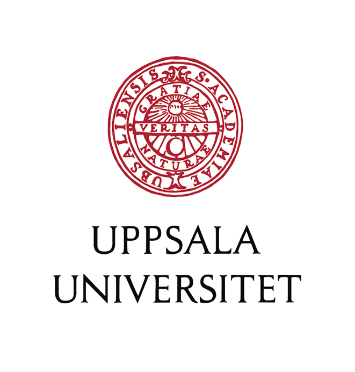 Vetenskapsområdet för medicin och farmaciKommittén för utbildning på forskarnivåRekvisition av beviljade medel för kurs på forskarnivåKursens namn:     Datum för kursen:      Institution:     Bilagor: 1. Kursinnehåll (schema) med angivande av namn på undervisande lärare/föredragshållare2. Detaljerad kostnadssammanställning (respektive lärares arvoden, kursadministration,     övrigt m m ska detaljredovisas)3. Deltagarförteckning4. Sammanställning av kursutvärderingen OBS! Ovanstående bilagor måste bifogas rekvisitionen för att anslaget ska omföras.Underskrift:			Datum:…………………………………………………..	………………………………………………………..Kontroll av KUF:		Beviljat belopp: ………………………………………………….	…………………………………………………….....Disciplinary Domain of Medicine and PharmacyResearch Training CommitteeRequisition of approved grant for doctoral courseName of course:     Date of course:      Department:     Appendices: 1. Course contents (timetable), stating names of teacher(s)/lecturer(s)2. Detailed statement of costs (fees for each teacher, course administration, other costs in detail)3. List of participants4. Summary of evaluations NB! The above appendices must be attached to the requisition for the grant to be transferred.Signature:			Date:…………………………………………………..	………………………………………………………..Verified by the Research Training		Amount granted: Committee:………………………………………………….	…………………………………………………….....